        Montoursville Presbyterian Church900 Elm Street, Montoursville, PAMarch 15, 2020    8:15am & 10:45am                                  Third Sunday of Lent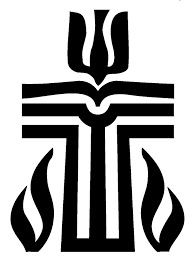 God’s People GatherPlease observe prayerful silence when the prelude begins.WELCOME AND OPENING PRAYER     PRELUDE   “When I Survey the Wondrous Cross”   Robert LauLIGHTING OF THE CHRIST CANDLE/CHORAL INTROIT (10:45)We Praise the Lord*CALL TO WORSHIP    (Isaiah 43:1-3a)L: But now, this is what the Lord says—He Who created you, O Jacob, He Who formed you, O Israel:P: “Do not fear, for I have redeemed you; I have summoned you by name; you are Mine.L: When you pass through the waters, I will be with you;P: And when you pass through the rivers, they will not sweep over you.L: When you walk through the fire, you will not be burned; the flames will not set you ablaze.P: For I am the Lord your God, the Holy One of Israel, your Savior.”*Lenten Hymn:  84   “In the Cross of Christ I Glory”THE CONFESSION OF SIN      Call to ConfessionPrayer of Confession:  O God of mercy: You sent Jesus to this world to save the lost. We give thanks to You, God our Father, for mercy that reaches out, for patience that waits our returning, and for Your love that is ever ready to welcome sinners. We praise You that in Christ You came to us with forgiveness, and that, by Your Holy Spirit, You move us to repent and receive Your love. Forgive us for the sake of Jesus Christ, Your Son, our Savior, Amen.     (Silent Confession)Assurance of Pardon     *Response of Praise:  579   “Gloria Patri”Passing the Peace     L:  The peace of the Lord Jesus Christ be with you.P:  And also with you.Hear God’s Word     CHILDREN’S LESSON                                                                                                                           PRAYER FOR ILLUMINATION  THE LAW:  Genesis 1:26-31   (pg. 2)THE GOSPEL:  Luke 19:1-10   (pg. 1052/1598)SPECIAL MUSIC (8:15)  “They Crucified My Lord”   Debbie KellerCHORAL ANTHEM (10:45)   “Ave Verum Corpus”  THE EPISTLE:  Ephesians 4:1-16   (pg. 1175/1778)Leader: This is the word of the Lord!   People: Thanks be to God!	SERMON    A Different Kind of Body Image   Rev. David C. Smith*Hymn of Response:  358   “Help Us Accept Each Other”*AFFIRMATION OF FAITH    (from Romans 1:2-6)This is the good news in which we stand, promised long ages ago by the prophets, through Holy Scriptures regarding God’s Son, Who as to His human nature was born a descendant of David, and Who through the Spirit of holiness was declared with great power to be the Son of God by His resurrection from the dead:  Jesus Christ our Lord.  Through Him and for His Name’s sake we received grace to summon all people to the obedience that comes from faith.  For we ourselves are among those called to belong to Jesus Christ.           The Disciples Give ThanksTHE PRESENTATION OF TITHES AND OFFERINGSOffertory    “Come To Calvary’s Holy Mountain”     L. Lindeman*Doxology: 592  “Praise God, from Whom All Blessings Flow”*Prayer of DedicationTHE SHARING OF JOYS & CONCERNS   PRAYERS OF THE PEOPLE   The Lord’s Prayer (pg. 16)We Go Forth To ServeANNOUNCEMENTS*Hymn of Sending:  357   “O Master, Let Me Walk with Thee”*CHARGE AND BENEDICTION   POSTLUDE    “Go Forth in Faith”   Christopher Gale*Please stand, if ableWorship Leaders   Pastor:  Rev. David C. SmithGreeters & Ushers (8:15)  Doc & Kay ShearerGreeters (10:45)  Prindle familyUshers:  G. Casella Jr., D. Casella, D. Konkle, Dan Messersmith Liturgist: (8:15)  Kellie Karschner   (10:45)  Dave ShimmelOrganist:  Debbie Keller      Director of Music Ministries:  Ryan NeidigThis Week at MPCSunday, March 15th 8:15am  Worship Service (S)9:30am  Sunday School 10:45am Worship Service (S)Monday, March 16th   (Food Pantry/Shep. of the Sts. Delivery)8:30am  Prayer Group (MCEC)10:00am-Noon  Yoga (FH)Tuesday, March 17th  (bulletin announcements due)6:00pm  Deacons Meeting (C)Wednesday, March 18th  6:00pm  Lenten Supper (FH)7:00pm  Worship ServiceThursday, March 19th   6:15pm-8:15pm  AA Meeting (FH)6:45pm  Choir PracticeFriday, March 20th Office Closed10:00am-Noon  Yoga (FH)Saturday, March 21st Sunday, March 22nd  Women’s Sunday8:15am  Worship Service (S)9:30am  Sunday School 10:45am Worship Service (S)Last Week’s Attendance: 8:15am – 24     10:45am – 73Pastor’s Office (570) 368-4747   presbysmith@gmail.comChurch Office: Mon-Thur 9:00-noon  (570) 368-1595E-mail:  montourpc@gmail.com  Website: www.montourpres.org Announcements for the week of March 15, 2020 Welcome to the Montoursville Presbyterian Church.Visitors: Please complete a Visitor Card found in the pew rack and place it in the offering plate.  If you are looking for a church home or membership, please see the Pastor, an Usher, or call the office.To assist with your worship experience, we offer:Personal hearing devices – please see an UsherPew cushions – stored above the coat racks in the NarthexLarge print hymnals – in the NarthexHandicap/family restroom – off the far end of Fellowship HallWorship bags for children – in a basket in the NarthexNursery care for children ages up to 5 years oldStaff: Deb Rupert, Dorothy Casella, Owen Casella, Gabby Shearer                                 FISH YOUTH GROUPMarch 22nd - Swim party at the Shearers!  Come to the home of Doc and Kay Shearer (915 Elm St) from 4:00 - 7:00 pm.  Please bring your swimsuit, a towel, and goggles.  Friends are welcome, but please let us know so we can plan well for the evening.April 5th - Palm Sunday - Egg Hunt in the morning with the younger kids, egg hunt for you all in the evening.  More details to follow.Request for candy donations:FISH will sponsor the egg hunt for children through 4th grade on Palm Sunday at the end of the Sunday School hour.  We are collecting donations of candy or other small items (stickers, small toys, etc.) so we that we can stuff eggs.  Please bring in any donations that will fit into a small plastic egg. Donations can be dropped by the office or given to a FISH leader by Sunday, March 22nd.  Thank you!Lenten Dinner and Worship ServiceThe next 4 Wednesdays our MPC church family will gather for worship at 7:00 p.m. and enjoy a time of fellowship with a simple meal before each service at 6:00 p.m.  Please consider hosting a Lenten supper.  There is a sign-up sheet on the bulletin board (March 18th is the only date left).  Thank you!Attention all deacons, present and past. We will be gathering for a deacon dinner on Monday, March 23rd at 5:30 PM at Hoss’s. Please RSVP to Kellie at 570-971-9024 or kelkel310@hotmail.com.Palm Sunday LuncheonEvangelism and Fellowship would like to invite our church family to join us on Palm Sunday, April 5th, for a potluck luncheon in honor our 2020 Confirmation Class.  Join us immediately following the second service to celebrate this special day in their lives. Meat, beverage and cake will be provided, please bring a dish to share. We look forward to celebrating this wonderful occasion with all of you.Greeters & Ushers for March 22nd  Women’s SundayGreeters & Ushers (8:15)  Doris Schild, Cathy Rush, Ruth ReigleGreeters (10:45) Jamie Hahn & Paula ShimmelUshers – B. Mathias, S. King, W. Smith, K. Rush Greeters & Ushers for March 29th  Greeters & Ushers (8:15)  Doc & Kay ShearerGreeters (10:45)  Prindle familyUshers – G. Casella Jr., D. Casella, D. Konkle, Dan Messersmith Liturgists March 22nd - Winnie Kremser/Diane CasellaMarch 29th – Kellie Karschner/Faye KonklePrayer List Illness, recovery and support:  John Albertini, Peggy Alison, Dawn Armstrong, Paula Auten, Lillian Bartholomew, Mary Bennett, Bode family, Gene & Mary Boyles, Sandie Bradley, Joey Braunsberg, Cathy Brendle, Donald Burleigh and family, Hedi Campbell, Hobart Campbell, Joanie Campbell, Carmela Carr, Dan Caschera, Frank Cipra, Sue Cooper, Diane Damaska, Lonnie Dangle, Barbara Darby, Barb Dincher, Raymond Dincher, Joyce Dotts, Tom Dunkleberger, Ellie English, Tim Fenstermacher, Allen Flenner, Janine Fisher, Bob Folmar, Ed Frantz, Janet Frantz, Barbara & Bobby George, Elaine German, Ryder Getchis, David Haas, Trista Hackenberg, Donna Hall, Andrea Hanna, Joanne Hartman, Sophie Heinbach, Margaret Hopper, Rob Hughes, Kathy Hulzie, Michelle Jenkins, Peggy Keller, Wayne Keller, Doug Killian, Pat Korizno, Marcy Kremser, Gene Kurtz, Donna Little, Phyllis Little, Shirley Livermore, Brooke Marshall, Jim Matthews, Elizabeth Maule, Brian McCormick, Chaz Merrill, Jim Mexdorf, Wayne Misselbeck, Mason Morrow, Don Nibert, Owen Packard, Wayne Packard, Carol Peace, Brantley Phillips, Colin Prael, Curt Rakestraw, Peggy Rennick, Larry Rider, Beth Robinson, Bob Schild, Joann Schemery, Aliete Sesler, Shirley Shaner, Doc Shearer, Len Shepard family, Bob & Judy Shimp, Dave Shipton, Arlene Skelston, Phillip Smith, Kelly Snyder, John Souter, Harry Southwell, Judy Stanley,  Marian Stempfle, Dana Stettler, Fran Tallini, Teagan, Tom Ulmer, Vee  Weakland, Barbara Wells, Chris Williams, Priscilla Wirt, Bobbi Wirth. Grief:  Family and friends of Dean HaneyJoys: Matt & Ashley Long’s 5th wedding anniversary.  Doc Shearer was back in church last Sunday.  Barbara Wells is doing well.Thanks from Sylvia Haney for the cards, calls and supportMilitary:  Duane (DJ) Burleigh, Ryan Burns, Joe Cardone,  Maj. Brady Cillo, Maj. Laurie Fontaine, Caleb Frantz, Julia Glosek,  Dani Kline, Sgt. J. Patrick Lawracy, Sgt. Eric Littlefield, Jeremy Loveland, David McCollin, Marissa Patterson, Jason Yurek,                 All military personnel and their families.       Others:  Nthemba Church (Sister church in Africa), Ministries of MPC, Peace in the World, Camp Krislund. People in the Bahamas and Carolinas after hurricane Dorian. Haiti and Rosie and Vila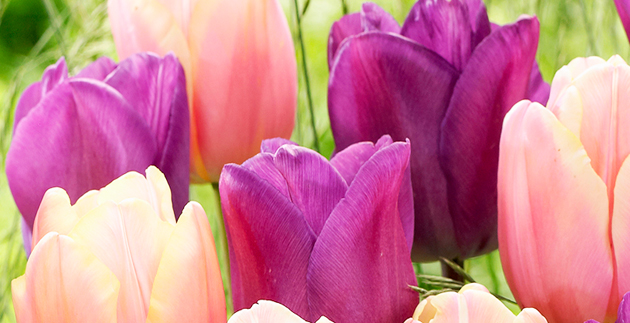 It’s time to order your flowers for the sanctuary on Easter Sunday.Deadline for ordering is Sunday, March 29th  $10.00 each - 6” potsAny questions, please contact the church office at 368-1595.All orders should be placed in the box in the narthex along with payment (please make checks payable to MPC).  Thank you.- - - - - - - - - - - - - - - - - - - - - - - - - - - - - - - - - - - - - - - - - - - - - - 
Your Name(s):_________________________________________In Honor of:  ______________________________________________________In Memory of:  ______________________________________________________Mums #________                                  Tulips #________  $______________      Total Payment Included  (Please make checks payable to MPC)It’s time to order your flowers for the sanctuary on Easter Sunday.Deadline for ordering is Sunday, March 29th  $10.00 each - 6” potsAny questions, please contact the church office at 368-1595.All orders should be placed in the box in the narthex along with payment (please make checks payable to MPC).  Thank you.- - - - - - - - - - - - - - - - - - - - - - - - - - - - - - - - - - - - - - - - - - - - - - 
Your Name(s):_________________________________________In Honor of:  ______________________________________________________In Memory of:  ______________________________________________________Mums #________                                  Tulips #________  $______________      Total Payment Included  (Please make checks payable to MPC)